INSTRUKCJA WSPÓŁPRACY RUCHOWEJpomiędzy Regionalną Dyspozycją MocyENERGA–OPERATOR S.A. Oddział ,a Właścicielem stacji transformatorowej 15/0,4kVNumer stacji  Nazwa stacji  Nr WP / Kod PPE Za datę wejścia w życie uznaje się datę złożenia kwalifikowanego podpisu elektronicznego przez ENERGA-OPERATOR S.AWersja szablonu: 20240201; Wersja informacji podstawowych: 20240326; Aktualizacja dokumentu: ??DANE KONTAKTOWE SŁUŻB RUCHOWYCH EOPPrzygotowuje EOPDANE KONTAKTOWE SŁUŻB RUCHOWYCH WŁAŚCICIELAPostanowienia ogólneZasady przygotowania, aktualizacji i obiegu Instrukcji Współpracy Ruchowej (IWR) zostały podane na stronie internetowej ENERGA-OPERATOR S.A. pod adresem LINK1 i stanowią integralną część IWR.Informacje podstawowe (stanowią integralną część szablonu Instrukcji Współpracy Ruchowej) dostępne są na stronie internetowej ENERGA- OPERATOR SA pod adresem LINK2 –  należy wydrukować załączony dokument do pobrania i przechowywać razem z niniejszą instrukcją.Za datę wejścia w życie uznaje się datę złożenia kwalifikowanego podpisu elektronicznego ze  ENERGA-OPERATOR S.A.Zawarte w IWR dane mogą być udostępniane wyłącznie  osobom, którym ich przekazanie jest niezbędne dla realizacji obsługi obiektu w zakresie technicznym i formalnym.Charakterystyka obiektuOpis obiektu Granicą stron, a zarazem granicą eksploatacji urządzeń elektroenergetycznych pomiędzy EOP, a Właścicielem są:  Monitoring w systemie SCADA EOP:Wizualizacja stanów aparatury łączeniowej: Możliwość wykonywania czynności łączeniowych: Opomiarowanie pól rozdzielni SN: Obsługa na Obiekcie:W przypadku obsługi w określonym czasie wskazać dni/godziny - W przypadku braku obsługi, czas dojazdu wynosi - W przypadku zainstalowanego agregatu prądotwórczego:Moc [kW] Zabezpieczenie przed podaniem napięcia na siec EOP Uwagi dodatkowe - Tabela kompetencjiPrzygotowuje  EOPSchemat jednokreskowy obwodów pierwotnych SN i nnPrzygotowuje Właściciel - Uwzględnić widoczność punktu przyłączenia, wskazać granicę stron, długości/przekroje linii.UpoważnieniePrzygotowuje Właściciel - wymaga załączenia w formie skanu w przypadku w przypadku gdy Właściciel Modułu nie podpisuje osobiście IWRInne załącznikiPrzygotowuje Właściciel - np. warunki przyłączenia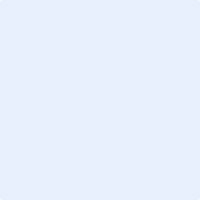 Moc przyłączeniowa obiektu [kW]Moc umowna pobierana z sieci [kW]Właściciel(nazwa podmiotu i/lub imię i nazwisko)NIP / PESELAdres do doręczeńTelefon właścicielaMail właścicielaMiejsce przyłączania GPZ/numer sekcji SN/numer pola/nazwa linii(wypełnia EOP)Numer kancelaryjny  EOP (wypełnia EOP)Właściciel ObiektuENERGA–OPERATOR SAZatwierdzonoMiejsce na podpis lub symbol graficznej wizualizacji elektronicznego podpisu kwalifikowanego osoby uprawnionejUzgodniono w zakresie współpracy ruchowej z siecią elektroenergetyczną EOPMiejsce na symbol graficznej wizualizacji elektronicznego podpisu kwalifikowanego osoby uprawnionejLp.Imię i NazwiskoZakres upoważnień nadanych przez WłaścicielaZakres uprawnień kwalifikacyjnychData ważności uprawnień kwalifikacyjnych(YYYY-MM-DD)Kontakt (telefon)12345678910111213141516171819202122232425